`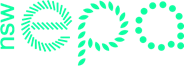 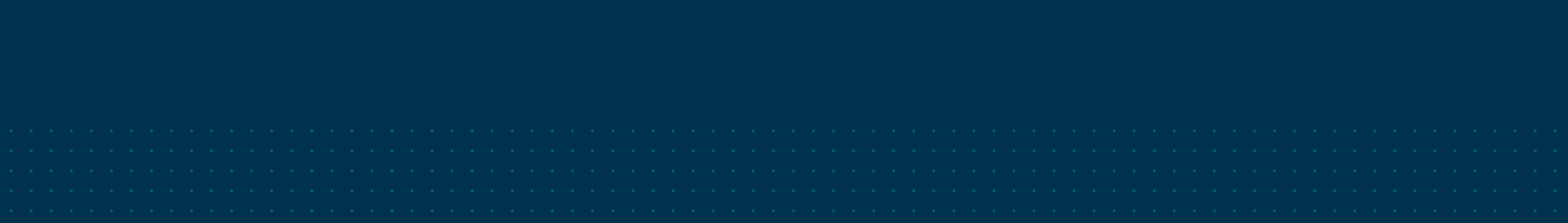 AS2809.4 – Requirements for vehicles transporting toxic or corrosive cargoesYou must explain how the tank vehicle will comply with each of the clauses in the standard listed below. It is not sufficient to state that the vehicle complies, you must explain how the vehicle complies with the relevant requirements contained in the standard, with reference to evidence where necessary. This ensures the reviewer can confirm whether the vehicle is compliant.If there are any items that are not compliant, contact the EPA to discuss these non-compliances before submitting the application. While in some circumstances, the EPA may approve a tank vehicle that does not comply with a particular requirement, you will need to explain:why the variation from the standard is necessary?what alternative criteria the variation should be assessed against?why does the design not result in greater risk than one that complies with the requirement?This document must be submitted along with an application for a dangerous goods tank design and the other relevant compliance reports.Note about tank type selectionAS 2809.4:2022 uses portable tank instructions to assign the tank type used for AS 2809.4, however the standards technical committee observed that this is an imperfect correlation. The note to Table 1.6 in the standard notes that the choice of tank type should be confirmed with the competent authority prior to design and construction to ensure that the appropriate tank type is selected.Clauses that refer to other parts of AS 2809Clauses in the table below that are marked with an asterisk (*) refer to other parts of AS 2809. Comments provided in these sections should assess compliance against the relevant provisions in the referred parts of the standard.ClauseClauseCompliant
(Y, N, N/A)CommentsReference
(specs / drawings)2.1Application – type 1, 2 or 32.2.1Design criteria2.2.2Design pressure2.3.1Shut-off valves2.3.2Pressure relief devices2.3.3Outlet connection2.3.4Piping2.3.5Location of tank openings2.4.1Piping2.4.2Pumping equipment2.4.3Tank openings3.1Application – type 4 or 53.2.1Standards – tank materials3.2.2*Material grades3.2.3Chemical resistance3.3.1*Type 4 tank design and construction3.3.2*Type 5 tank design and construction3.3.3BafflesTank info*SEE NOTETank typeTank info*SEE NOTECargo densityTank info*SEE NOTERated capacity per metreTank info*SEE NOTEMaximum shell radiusTank info*SEE NOTEUnreinforced length of shell & materialTank info*SEE NOTECompliance with minimum thickness3.4.1Openings, valves and vents – general3.4.2*Compartment openings3.4.3Valves3.4.4*Provision of vents3.4.5Top openings3.5.1Pipework – suitability3.5.2Pipework – Provisions for movement3.6.1Pumps – suitability3.6.2Prevention of overpressure3.7.1Pump drives – protection3.7.2Shielding of pump shaft3.7.3Location of controls3.8.1*Tank test3.8.2*Hatch assembly test3.8.3*Piping test3.8.4*Inspection and test hoses4.1Application – Type 64.2*Materials4.3Chemical resistance4.4*Enclosed air spaces4.5Tank design and construction4.6Compartment openings4.7Valves4.8.1Free venting4.8.2.1Emergency venting – general4.8.2.2Aluminium tanks4.8.2.3Steel and stainless-steel tanks4.8.3Fire4.8.4Security4.8.5UllageVehicle description:Manufacturer:Capacity:Number of compartments:I declare the information I have supplied in this application is not false or misleading and is an accurate assessment of the design against the standard.I declare the information I have supplied in this application is not false or misleading and is an accurate assessment of the design against the standard.I declare the information I have supplied in this application is not false or misleading and is an accurate assessment of the design against the standard.I declare the information I have supplied in this application is not false or misleading and is an accurate assessment of the design against the standard.NamePositionEmailSignatureDate